PREDMET: Informatička pismenostNADNEVAK: 08.04.2020.UČITELJ: Goran TothNASTAVNA JEDINICA: Mape i datoteke DRUGI DIORAZRED: 5.AZADATAK: MOLIM VAS DA PREPIŠETE ŠTO U MAPE STAVLJAMO, KAVE SU BOJE I IMAJU LI SVOJE IME U SVOJE BILJEŽNICE. NAUČITE ŠTO SU PODMAPE I DATOTEKE TE NACRTAJTE SVOJU MAPU TE OBJASNITE ŠTO BI SVE U NJU STAVILI.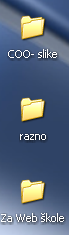 	U MAPE STAVLJAMO  DATOTEKE.                           DATOTEKA MOŽE BITI: SLIKA, PJESMA, TEKST, VIDEO,  ITD..MAPE SU ŽUTE BOJE. MAPE IMAJU SVOJE IME.AKO U MAPU STAVLJAMO PJESME NAZVATI ĆEMO JE „MUZIKA“. AKO STAVLJAMO FILMOVE, NAZVATI ĆEMO JE „FILMOVI“ ITD.U POJEDINU MAPU MOŽEMO STAVITI JOŠ JEDNU MAPU. TAKVA MAPA ZOVE SE PODMAPA ILI MAPA UNUTAR MAPE.                                          PRIMJERI DATOTEKA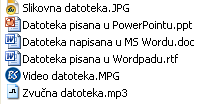 